 Запорізький туристичний фестиваль-ярмарок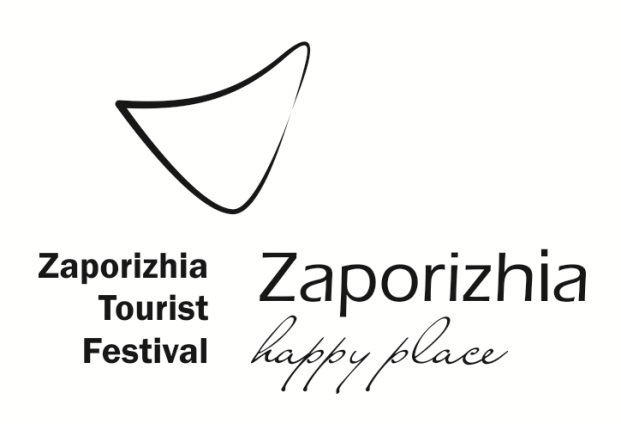 ЗАПРОШУЄ11 травня 2019 року з 11.00м. Запоріжжя вул. Глісерна, Центральний парк культури і відпочинку «Дубовий гай»Заявка на участь у фестивалі-ярмаркуП.І.Б.  контактної особи Назва компаніїКількість представниківКонтакти: областьнаселений пункт, поштова адресателефон, e-mailСфера діяльностіВласне додаткове обладнання** Виставкове місце надається безкоштовно (палатка, стіл, 2 стільця)*** Заявка подається до 26 квітня 2019 року на ел. адресу: zaptur@ukr.net      Телефони для довідок: (061) 239-06-33, (096) 109-04-56 Катерина    (097) 283 85 77 Анастасія